             Titre de la recette : Gâteau manioc.* Nombre de personnes : 8 personnes.*Temps de préparation : 30 min.*Temps de cuisson / temps de réfrigération : 1 heure.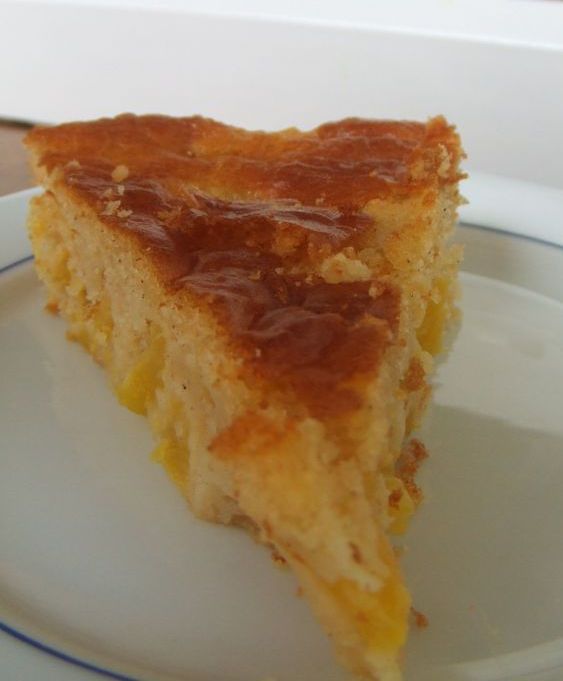 * Les ingrédients :* Les ustensiles :- 1 kg de manioc ;- 500 ml de lait ;- 2 œufs battus ;- 250 g de sucre ;- 1 cuillère à café de vanille ;- 3 bananes.- 1 fouet ;- 1 moule ;- 1 bol ;- 1 verre mesureur ;- 1 cuillère.*Les étapes de la préparation :Râper le manioc.Mélanger le manioc, le sucre, la vanille, le lait et les bananes. Battre les œufs et mélanger le tout.Beurrer le moule et y mettre la préparation.Enfourner au four à 180°C pendant 1 heure.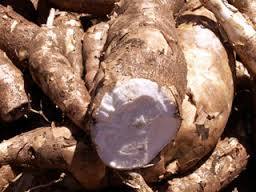 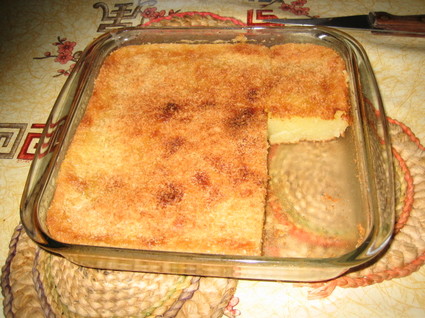 Avant                                                                                Après